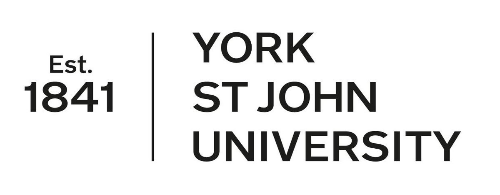 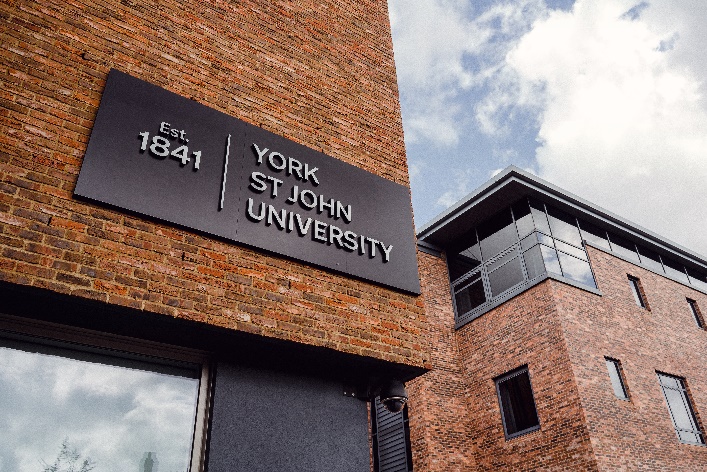 We understand that the first few weeks in your new job can be a little daunting and that you may feel like you have 101 things to think about.  The aim of this pack is to help you organise your thoughts, prioritise tasks and to help you be fully prepared to begin your ECT induction.ECT InductionTo prepare for your first week:Find out who your professional mentor/ induction tutor is and when you will have your first meetingEnsure that you know your ECT targets (from your final placement)Re-familiarise yourself with the Teachers’ Standards and the Early Career FrameworkSet up a folder ready for the year ahead to keep records of meetings and progressRe-read your CEDP and have a copy ready for your mentor – this was written prior to you leaving YSJ and, for many of you, before you got a job.  You therefore now need to think about this in the context of your employing school.  This may mean that some of your targets need adapting to suit the school that you are working in.  This is something to discuss with your mentor in your first meeting.Remember to download any useful documents/ PowerPoint files from Moodle and re-read some of the key documents available on our ECT website.The following sections are aimed at helping you develop an overview of pupils, classes and key information to support preparation and overall planning.Knowing your Pupils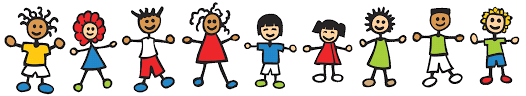 It is important to get to know pupils in each of the year groups you teach.  Each class/ group of pupils will have different strengths and needs.Organisation and management of classes Information to collect for each class/ year groupYour well-beingYou will remember from your PGCE year that despite good intentions to keep a good work/ life balance, it is often easier said than done.  It is important to ensure that you eat healthily and that you take the time to do the things that you enjoy i.e. hobbies/ spending time with friends and family.  Don’t let school work take over! You may want to consider setting a time when you will leave school at the end of the day or a time when you switch your laptop off each evening – be strict with yourself and ensure you take time to relax and wind-down. During your induction week for your PGCE year, you may remember being given a card focussing on developing resilience.  This is shown below as a reminder for your induction. You may find the three reports (marking policy, planning and teaching resources and data management) written as part of the ‘Reducing Teacher Workload’ policy useful.  Also remember that the staff at YSJ are here to offer support.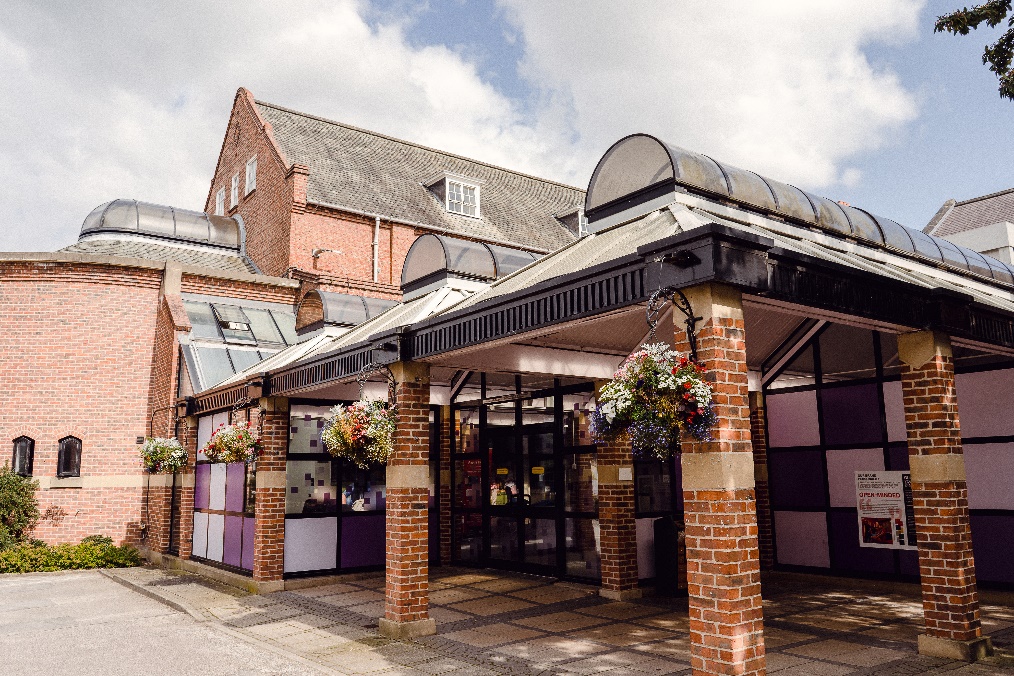 Consider the following:Notes:Pupils with SENDPupils with EALMore able pupilsDisadvantaged pupils (Those eligible for free school meals in the last six years, looked after children and those adopted from care, pupil premium)BAME pupilsPupils’ backgrounds (travellers, refugees, service children)Pupils on the school’s child protection register (note that this also be called ‘Safeguarding’ or ‘At Risk’ register)Consider the following:Notes:Possible home/ community influencesThe whole school behaviour policy – what will this look like in your classroom?  What systems will you have in place?School routinesClassroom support e.g. teaching assistants, techniciansOrganisation and use of resources – where are resources shared by the whole school kept?  Is there a way of booking them?Organisation and use of ICT - where are IT resources shared by the whole school kept?  Is there a way of booking them/ booking an IT suite?Departmental resources – where are these kept and is there a system for using these?Consider the following:Notes:Class lists and seating plans (names, d.o.b)Information on pupils’ current attainment and predicted grades (This will be on the school data system)My support plans/ EHCPs – ensure that you read these and consider how your classroom/ teaching may need adapting to meet the needs of the pupilsSchool policies e.g. marking, behaviour management, child protection (also find out who the person responsible for safeguarding is)Timetables ICT loginKnow how to access the school/ what to do if you are ill/ there is an emergency – consider collecting phone numbers of key staffFind out how your department plans – LT, MT, ST plans.Check key dates for the first term e.g. staff meetings, departmental meetings, parents’ evenings.Does the school hold pupil progress meetings?  If so, when are they?Four Sources of EnergyPhysical EnergyRegulate breathing – inhale for 3 exhale for 7Consider diet – eat breakfast to kick start metabolism and replenish blood glucose levelsDrink water – dehydration compromises concentration and coordination7 – 8 hours of sleep required for optimal functioningRecovery breaks – build in breaks to your routinesEmotional EnergyChange the channel - make time to do things that are emotionally nourishingWake up – recognise the difference between absentmindedness and presence of mindConsider what’s important now (WIN) – give your attention to what needs doing nowNurture your social network – connectedness is key to resilienceMental EnergyControl your attention – decide where to focus your attention rather than let it get hijacked.  Meditate to build the skillTake regular breaks – recovery is needed for consolidation and encodingAdopt realistic optimism – optimistic people are more persistent and successfulWhere are you when you get your best ideas? – recognising creativity often emerges in the most unusual placesSpiritual EnergyRegularly reflect on your deepest held valuesIdentify what’s important to youHave the courage to live by your valuesIdentify (and undertake) activities that are spiritually renewing for youThe key to successful energy management is balancing expenditure and recovery in all four domainsTaken from session led by Dr Jo Clarke at YSJ Sep ‘16